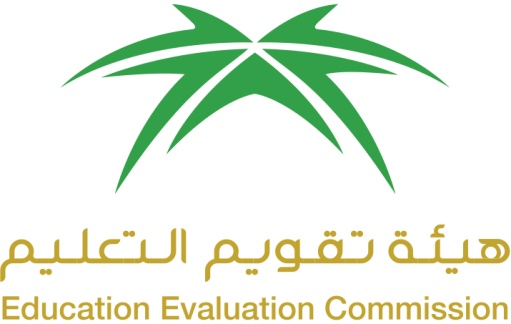 المركزالوطني للتقويم والاعتماد الأكاديميNational Center for Academic Accreditation and EvaluationATTACHMENT 5.T6.  COURSE SPECIFICATIONS(CS)Math 675(Algebraic Topology)01 /Mai / 2015Course SpecificationsA. Course Identification and General InformationB  Objectives  C.  Course Description (Note:  General description in the form used in Bulletin or handbook)D. Student Academic Counseling and SupportE Learning ResourcesF. Facilities RequiredG   Course Evaluation and Improvement ProcessesName of Course Instructor: _______________________________________________Signature: ______________________   Date Specification Completed:  ____________Program Coordinator: ___________________________________________________Signature: _________________________            Date Received:________________Institution: King Saud University     Date:                                                  College/Department : College of science\Mathematics DepartmentCollege/Department : College of science\Mathematics Department1.  Course title and code:Algebraic Topology (Math 675 )2.  Credit hours:33.  Program(s) in which the course is offered. (If general elective available in many programs indicate this rather than list programs)PhD  Degree in Mathematics4.  Name of faculty member responsible for the course5.  Level/year at which this course is offered:6.  Pre-requisites for this course (if any):7.  Co-requisites for this course (if any):8.  Location if not on main campus:9.  Mode of Instruction (mark all that apply):a.  traditional classroom                                        What percentage?  b.  blended (traditional and online)                       What percentage?c.  e-learning                                                          What percentage?d.  correspondence                                                 What percentage?f.   other                                                                  What percentage?Comments:1.  What is the main purpose for this course?Introducing : Exact sequence of a triple, Exact sequence of a triad, Mayer –Vetories sequence.Before introducing the Reduced Cohomology Theory , the following concepts are needed: The wedge, smash , the reduced suspension, and the reduced cone. Introducing Spectra. Introducing : Multiplicative Cohomology theories. Dold – Thom – Gysin theorems, orientability of  bundles. Introducing some applications to Differentiable manifolds. Introducing: Homology of  Unitary Groups, the universal base  space  , Bott periodicity theorem for .Introducing : The Cohomology theory  , Cohomology operations in , - orientation of complex vector bundles. Introducing : The Cohomology theory .2.  Briefly describe any plans for developing and improving the course that are being implemented.  (e.g. increased use of IT or web based reference material,  changes in content as a result of new research in the field)Several web sites are already exists concerning topology, which are of great help in getting some lecture notes, examples and exercises.Exercises were reviewed more often to add new exercises to help the student understand the concepts under consideration.Course Description:1. Topics to be Covered 1. Topics to be Covered 1. Topics to be Covered List of TopicsNo. ofWeeksContact hoursStructure of Cohomology Theories:  Axiomatics, Exact sequence of a triple,  : Exact sequence of a triad, Mayer –Vetories sequence.26Reduced Cohomology Theories: Te wedge, smash , the reduced suspension, and the reduced cone. Introducing Spectra. 392.  Course components (total contact hours and credits per semester): 		2.  Course components (total contact hours and credits per semester): 		2.  Course components (total contact hours and credits per semester): 		2.  Course components (total contact hours and credits per semester): 		2.  Course components (total contact hours and credits per semester): 		2.  Course components (total contact hours and credits per semester): 		2.  Course components (total contact hours and credits per semester): 		2.  Course components (total contact hours and credits per semester): 		LectureTutorialLaboratory/StudioPracticalOther:TotalContactHoursPlaned45ContactHoursActualCreditPlanedCreditActual3. Additional private study/learning hours expected for students per week. 16  hours weekly for studying and doing homework.4. Course Learning Outcomes in NQF Domains of Learning and Alignment with Assessment Methods and Teaching Strategy4. Course Learning Outcomes in NQF Domains of Learning and Alignment with Assessment Methods and Teaching Strategy4. Course Learning Outcomes in NQF Domains of Learning and Alignment with Assessment Methods and Teaching Strategy4. Course Learning Outcomes in NQF Domains of Learning and Alignment with Assessment Methods and Teaching StrategyOn the table below are the five NQF Learning Domains, numbered in the left column. First, insert the suitable and measurable course learning outcomes required in the appropriate learning domains (see suggestions below the table). Second, insert supporting teaching strategies that fit and align with the assessment methods and intended learning outcomes. Third, insert appropriate assessment methods that accurately measure and evaluate the learning outcome. Each course learning outcomes, assessment method, and teaching strategy ought to reasonably fit and flow together as an integrated learning and teaching process. (Courses are not required to include learning outcomes from each domain.)On the table below are the five NQF Learning Domains, numbered in the left column. First, insert the suitable and measurable course learning outcomes required in the appropriate learning domains (see suggestions below the table). Second, insert supporting teaching strategies that fit and align with the assessment methods and intended learning outcomes. Third, insert appropriate assessment methods that accurately measure and evaluate the learning outcome. Each course learning outcomes, assessment method, and teaching strategy ought to reasonably fit and flow together as an integrated learning and teaching process. (Courses are not required to include learning outcomes from each domain.)On the table below are the five NQF Learning Domains, numbered in the left column. First, insert the suitable and measurable course learning outcomes required in the appropriate learning domains (see suggestions below the table). Second, insert supporting teaching strategies that fit and align with the assessment methods and intended learning outcomes. Third, insert appropriate assessment methods that accurately measure and evaluate the learning outcome. Each course learning outcomes, assessment method, and teaching strategy ought to reasonably fit and flow together as an integrated learning and teaching process. (Courses are not required to include learning outcomes from each domain.)On the table below are the five NQF Learning Domains, numbered in the left column. First, insert the suitable and measurable course learning outcomes required in the appropriate learning domains (see suggestions below the table). Second, insert supporting teaching strategies that fit and align with the assessment methods and intended learning outcomes. Third, insert appropriate assessment methods that accurately measure and evaluate the learning outcome. Each course learning outcomes, assessment method, and teaching strategy ought to reasonably fit and flow together as an integrated learning and teaching process. (Courses are not required to include learning outcomes from each domain.)Code#NQF Learning Domains And Course Learning OutcomesCourse TeachingStrategiesCourse AssessmentMethods1.0KnowledgeKnowledgeKnowledge1.1Understanding the concepts Exact sequence of a triple,  : Exact sequence of a triad, Mayer –Vetories sequence.At the beginning of each lecture a discussion is conducted with the students about what have been done in the previous lecture in order to establish a link with the current lecture.Hold Class discussion. 1.2Understanding the concepts The wedge, smash , the reduced suspension, and the reduced cone., and Spectra.Encouraging students to contribute to the discussion of the proofs of the theorems, propositions and lemmasTwo midterm Exams and a final Exam.1.3Understanding the concepts Multiplicative Cohomology Theories, Dold – Thom – Gysin theorems, orientability of bundles. some applications to Differentiable manifolds.Reminding the students of what they already studied in related courses to show them how the new concepts make them understand the old concepts and how some of them are generalization of those concepts.Giving assignments.1.4One of the most useful groups are the classical groups and one of them are the unitary group which is used to classify the complex vector bundles, the student should be able to handle and understand these groups and the base space  and the classifying space .1.5The most important generalized Cohomology theories ever produced are the - Theories, its not only used to solve outstanding problems in algebraic topology, but its also used to solve outstanding problems in functional analysis, the student should learn two of these theories as a start, and use them to study some problems such as orientability of  complex vector bundles.2.0Cognitive SkillsCognitive SkillsCognitive Skills2.1The ability of understanding the concepts Exact sequence of a triple,   exact sequence of a triad, Mayer –Vetories sequence.Give problem sheets to be discussed during tutorial sessions.Having discussions during lecture times and tutorial sessions.2.2The ability of understanding the concepts of the wedge, smash , the reduced suspension, and the reduced cone., and Spectra. Giving home works.Discussing the student's assignment.2.3The ability of  understanding the Multiplicative Cohomology Theories, Dold – Thom – Gysin theorems, orientability of bundles, and be able to use these concepts in some applications to differentiable manifolds.Having home works and discussing it with the students. Through mid term exams and final exam.2.4The ability of  understanding the classical groups and one of them are the unitary group which is used to classify the complex vector bundles, the student should be able to handle and understand these groups and the base space  and the classifying space .3.0Interpersonal Skills & ResponsibilityInterpersonal Skills & ResponsibilityInterpersonal Skills & Responsibility3.1Work as part of a team and independently.Conducting group projects and writing group essays.Group discussion.3.2The ability of managing different knowledge resources and the ability of using and managing time.Group problems solving during tutorial.Assessment of the project essays.3.3Discussing results of work with others.Giving  homework assignments.4.0Communication, Information Technology, NumericalCommunication, Information Technology, NumericalCommunication, Information Technology, Numerical4.1Write project essaysEvaluate the project essays.4.2Incorporating the use and utilization of computer in the course requirements.5.0PsychomotorPsychomotorPsychomotor5.1Writing essays.5.22.5  The most important generalized Cohomology theories ever produced are the - Theories, its not only used to solve outstanding problems in algebraic topology, but its also used to solve outstanding problems in functional analysis, the student should be able to understand two of these theories as a start, and be able to know how to use them to solve some problems such as orientability of  complex vector bundles.5. Schedule of Assessment Tasks for Students During the Semester5. Schedule of Assessment Tasks for Students During the Semester5. Schedule of Assessment Tasks for Students During the Semester5. Schedule of Assessment Tasks for Students During the SemesterAssessment task (i.e., essay, test, quizzes, group project, examination, speech, oral presentation, etc.)Week DueProportion of Total Assessment1First midterm exam625%2Second midterm exam1225%3Final exam1650%456781. Arrangements for availability of faculty and teaching staff for individual student consultations and academic advice. (include amount of time teaching staff are expected to be available each week)Office hours: 6 hr/week 1. List Required Textbooks1) Max Karoubi; K-Theory An Introduction. Springer-Verlag , Berlin  1978.2) Husemolleer, D.  Fibre bundles. New York: McGraw-Hill Book Company 1966. 2nd edition.3) 1) Robert  M. SwiyzerMax Karoubi; Algebraic topology – Homotopy and Homology; Springer-Verlag , Berlin Heidelberg New York 1975.2. List Essential References Materials (Journals, Reports, etc.)1) Max Karoubi; K-Theory An Introduction. Springer-Verlag , Berlin  1978.2) Husemolleer, D.  Fibre bundles. New York: McGraw-Hill Book Company 1966. 2nd edition.3) 1) Robert  M. SwiyzerMax Karoubi; Algebraic topology – Homotopy and Homology; Springer-Verlag , Berlin Heidelberg New York 1975.3. List Electronic Materials, Web Sites, Facebook, Twitter, etc.J. F. Adams; Algebraic Topology A Student's Guide. London Mathematical Society ; Lecture Notes Series 4. Cambridge University Press. Oxford , U K.4. Other learning material such as computer-based programs/CD, professional standards or regulations and software.Several web sites are already exists concerning topology, which are of great help in getting some lecture notes, examples and exercises. Some of these sites are exists on the web page of the course teacher.Indicate requirements for the course including size of classrooms and laboratories (i.e. number of seats in classrooms and laboratories, extent of computer access,etc.)1.  Accommodation (Classrooms, laboratories, demonstration rooms/labs, etc.)Lecture room to accommodate 30 studentsOverhead projector for the use of computer.2. Technology resources (AV, data show, Smart Board, software, etc.)Computer lab with at least 30 internet point.3. Other resources (specify, e.g. if specific laboratory equipment is required, list requirements or attach list) Securing the text books in the university book stores.Securing the book references in the university central libraries.1. Strategies for Obtaining Student Feedback on Effectiveness of TeachingThrough evaluating the midterm exams, quizzes, and final exam. Dedicating last lecture for open discussion with the students about all aspects concerning the course.2.  Other Strategies for Evaluation of Teaching by the Instructor or by the DepartmentGive a questionnaire and analysing the outcomes.3.  Processes for Improvement of TeachingThrough personal readings.4. Processes for Verifying Standards of Student Achievement (e.g. check marking by an independent  member teaching staff of a sample of student work, periodic exchange and remarking of tests or a sample of assignments with staff at another institution)Check marking by an independent faculty member of a sample of student work.5. Describe the planning arrangements for periodically reviewing course effectiveness and planning for improvement.Periodically reviewing terminology of the course, and   reviewing the department plan in general in order to achieve the aims planed for the course.